Задание 1 (8 баллов) Ответьте на вопросы:1. Напишите фамилию архитектора, спроектировавшего здание: 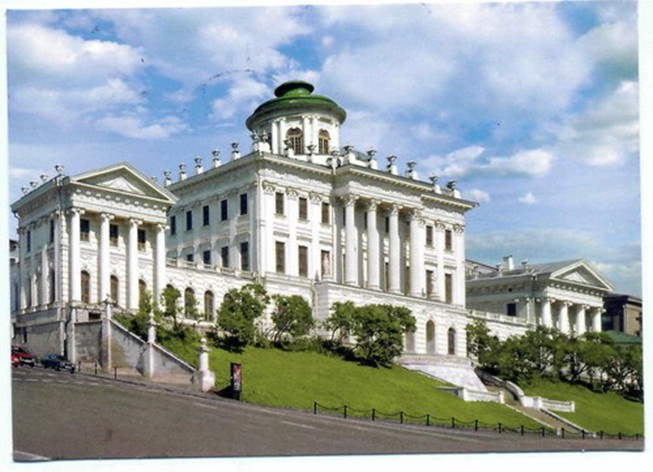 Ответ: _____________________________________________________________________________2.  Автором изображения является: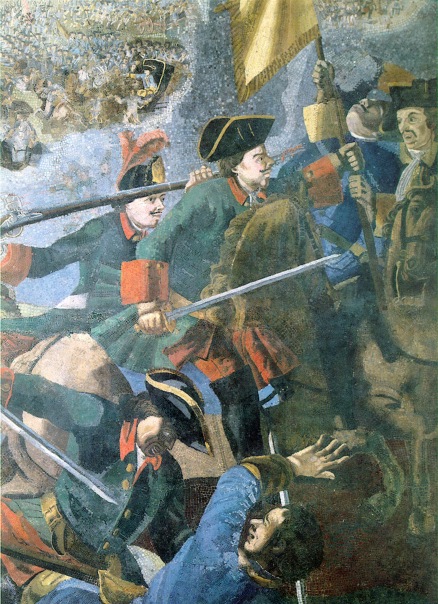 а) А. Лосенкоб) М. Ломоносовв) В. Тропининг) И. Аргунов3. «Мягкая рухлядь» - название …….. в XV – начале XVIII вв.а) соли б) тканив) пушниныг) старых предметов интерьера.4. Кто является, по мнению А.С. Пушкина, «Тартюфом в юбке и короне»?а) Екатерина Iб) Екатерина IIв) Елизавета Петровнаг) Анна Иоанновна5. Кто из указанных композиторов не являлся членом «Могучей кучки»?а) М.А. Балакиревб) М.П. Мусоргскийв) Н.А. Римский-Корсаковг) П.И. Чайковский.6. Когда Нижегородская ярмарка заменила Макарьевскую?а) в первой половине XVIII векаб) в первой половине XIX векав) во второй половине XIX векаг) в первой половине XX века.7. Первым министром внутренних дел был …а) А.Б. Куракинб) Д.Г. Бибиковв) А.Н. Голицынг) В.П. Кочубей.8. Эпоха дворцовых переворотов началась в … году.а) 1721б) 1725 в) 1730 г) 1762.Задание 2 (8 баллов)Прочитайте текст исторического источника. Ответьте на вопросы   Итак, война шла неудачно для скифов, а на помощь им не приходилось надеяться. К ромеям же каждый день притекали, как из неисчерпаемого источника, всевозможные блага и постоянно присоединялись конные и пешие силы... Сходились на том, что следует окончить войну. Свендослав же убедил их решиться на еще одну битву с ромеями. Ибо как возможно было бы им существовать, найдя спасение в бегстве, если их легко станут презирать соседние народы, которым они прежде внушали страх? Совет Свендослава пришелся им по нраву, и все согласились встретить общими силами крайнюю опасность для их жизни. На рассвете следующего дня варвары поголовно выступили из Доростола. Стратигам было приказано отойти назад на равнину, делая при этом вид, будто они убегают, но на деле не бежать сломя голову, а отходить спокойно и понемногу; когда же преследователи будут отвлечены на большое расстояние от города, [им надлежит,] повернуть лошадей и напасть на врага. Приказание было исполнено… хотя битва не была решена, оба войска закончили борьбу.Свендослав… склонился к заключению договора. Он отправил к императору послов, прося залогов верности и внесения в число союзников и друзей ромеев, чтобы ему со всеми своими дозволено было удалиться невредимыми домой, а скифам, если пожелают, - безопасно приходить по торговым делам. Когда Свендослав возвращался домой и проходил через землю пацинаков, то они заранее подготовили засаду и ожидали его. Подвергшись нападению, он и все его войско было совершенно истреблено. Пацинаки были раздражены тем, что он заключил с ромеями договор. (И. Скилица)1) В каком году Свендослав заключил договор с ромеями?2) Как звали их императора?3) Кто такие пацинаки?Ответ: Задание 3 (4 балла) По какому принципу образованы ряды? Дайте  краткий ответ1) Порты, зипуны, кожухи, онучи.Ответ: _____________________________________________________________________________2) 945, 1024, 1068, 1071, 1113.Ответ: _____________________________________________________________________________3) 1682, 1689, 1698.Ответ: _____________________________________________________________________________4) 1772, 1793, 1795.Ответ: _____________________________________________________________________________Задание 4 (6 баллов)Заполните пропуск в ряду1) Успенский собор Московского Кремля, Аристотель Фиораванти, Грановитая палата, Марко Руффо и Пьетро Антонио Солари, Архангельский собор Московского Кремля, ___________________________________, Собор Василия Блаженного, Барма и Постник.2) 1606-1607, ____________________________, 1707-1708, 1773-1775.3) "Слово о законе и благодати", митрополит Илларион, "Поучение детям", Владимир Мономах, "Слово" и "Моление", Даниил Заточник, "История о великом князе московском", _____________________________________.Задание 5 (12 баллов)а) Определите, о каком русском правителе идет речь в каждом из отрывков. б) Определите в каком году произошли события, о которых говорится в тексте. I. Зимой приехал с Низа Михайло Пинещинич со лживым посольством, говоря так: –  Соглашайтесь на число, не то полки татарские уже на Низовой земле.И согласились новгородцы на число. В ту же зиму приехали окаянные сыроядцы Беркай и Касачик… И был мятеж велик в Новгороде. И по волости много зла учинили, когда брали тамгу окаянным. И стали окаянные бояться смерти и сказали князю: «Дай нам сторожей, чтобы не перебили нас». И повелел князь сыну посадникову и всем детям боярским стеречь их по ночам.Ответ: а) правитель:__________________________________________________________________б) год или промежуток в несколько лет, с максимально возможной точностью _________________  ________________________________II. 2 марта адмирал Митчел передал высокому гостю замечательный подарок Вильгельма III – яхту «Королевский транспорт». Русский правитель не остался в долгу и попросил адмирала вручить королю ответный подарок – огромный необработанный алмаз, завернутый в обрывок грязной бумаги.Ответ: а) правитель:__________________________________________________________________б) год или промежуток в несколько лет, с максимально возможной точностью _________________  ________________________________Задание 6 (4 балла)Расположите в хронологической последовательности события. Ответы занесите в таблицыI. а) Разорение Москвы Тохтамышем; б) Победа князя Миндовга над крестоносцами под Шяуляем; в) Невская битва; г) Грюнвальдская битва; д) Антиордынское восстание в Твери.ОтветII. Расширение Московского княжества за счет присоединения следующих территорий: а) Новгородская земля; б) Псковская земля; в) Рязанское княжество; г) Смоленская земля; д) Тверское княжество.Ответ: Задание 7 (6 баллов)Историк должен грамотно писать исторические термины и понятия. Впишите вместо каждого пропуска  правильную букву:1) __иска__ – в Петровскую эпоху чиновник, наблюдавший за законностью действий административных лиц и учреждений (в основном в области финансов и права).2) Бо___тничество – первоначально добывание меда диких пчел из естественных дупел, затем разведение пчел в выдолбленных дуплах.3)__егламен__ы – одна из форм правовых актов и правового регулирования первой четверти XVIII века. Определяли общую структуру, статус и направления деятельности отдельных государственных учреждений.4) ___овоз – система сбора дани, которую ввела княгиня Ольга, вместо полюдья, установив ее фиксированный размер (уроки) и место сбора (погосты).5) ___иун – слуга-управитель в хозяйстве вотчинника.6)  О___тро___ – тип оборонительного укрепления русских в Сибири и на Дальнем Востоке в конце XVI-XVIII вв.Задание 8 (12 баллов)Соотнесите события Российской и Всемирной истории, сопоставив факты, указанные в столбцах(совпадение в рамках нескольких лет, максимально десяти)Ответ:Задание 9 (13 баллов)а) Определите, кто из исторических личностей изображен на иллюстрациях 1-4?б) Установите соответствия между иллюстрациями и событиями, изображенными на карте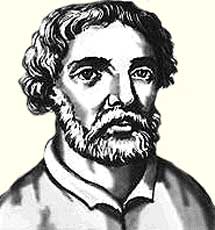 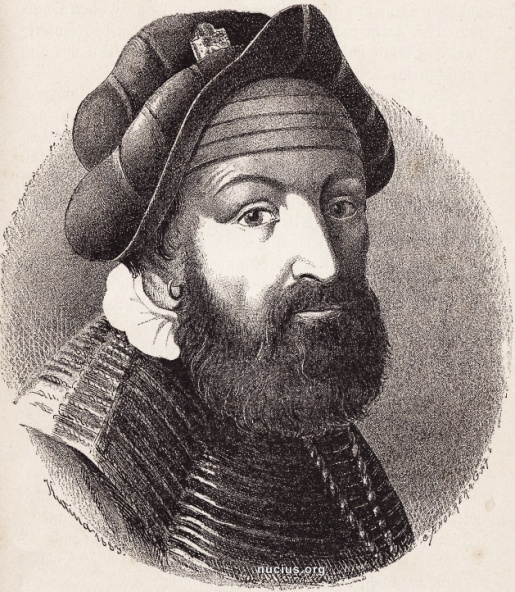 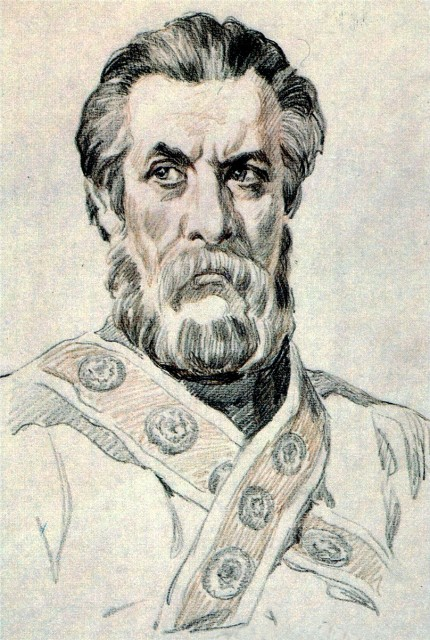 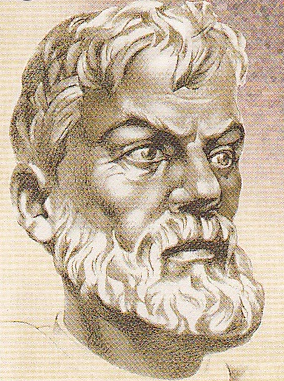 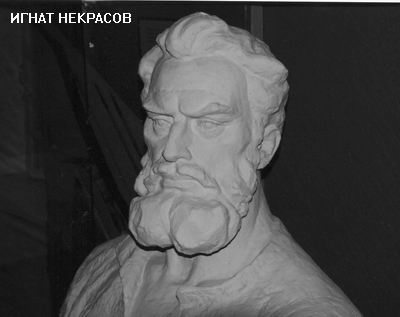 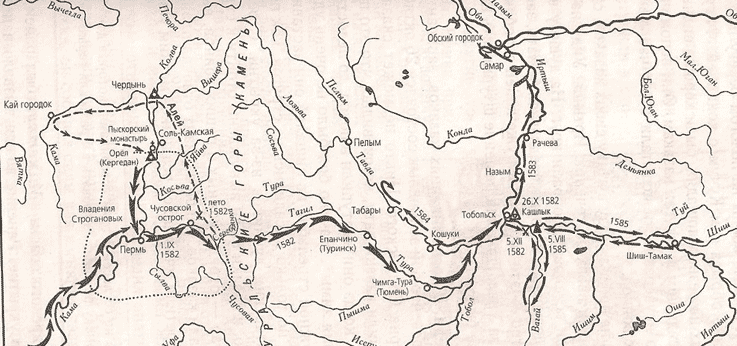 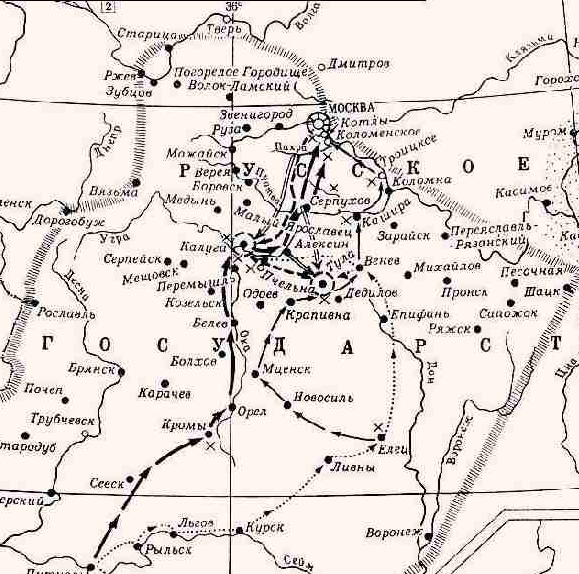 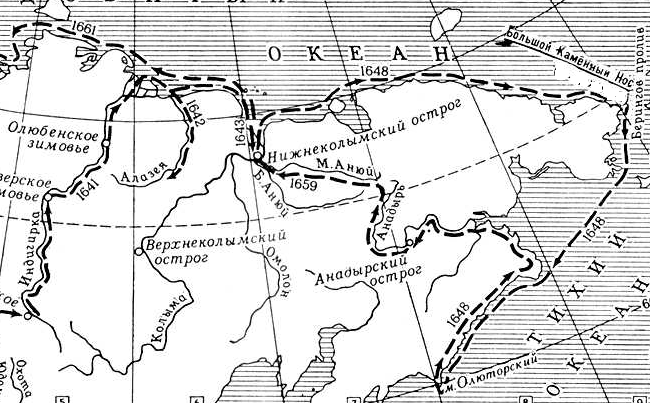 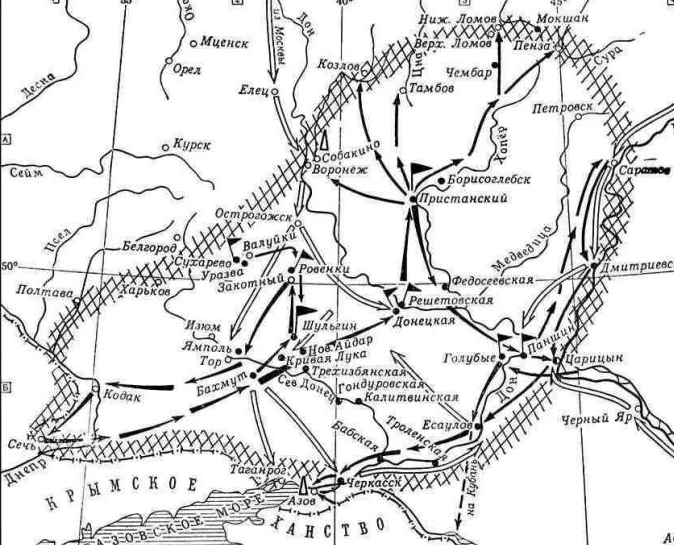 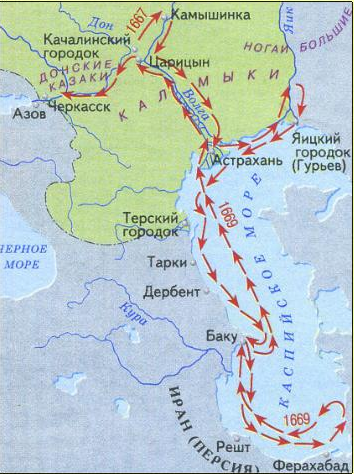 Ответ:Задание 10 (3 балла)Что или кто является лишним в ряду? Лишнее слово подчеркните.1) Правящие династии Англии: Тюдоры, Плантагенеты, Валуа, Стюарты.2) Города Владимиро-Суздальского княжества: Владимир-на-Волыни, Ростов, Суздаль, Ярославль.3) Сражения Северной войны: битва у деревни Лесной, Полтавская битва, Гренгамский бой, битва при Кунерсдорфе.Задание 11 (16 баллов)а) Определите, в каких городах расположены следующие памятники культурной истории России?б) Укажите названия сооружений.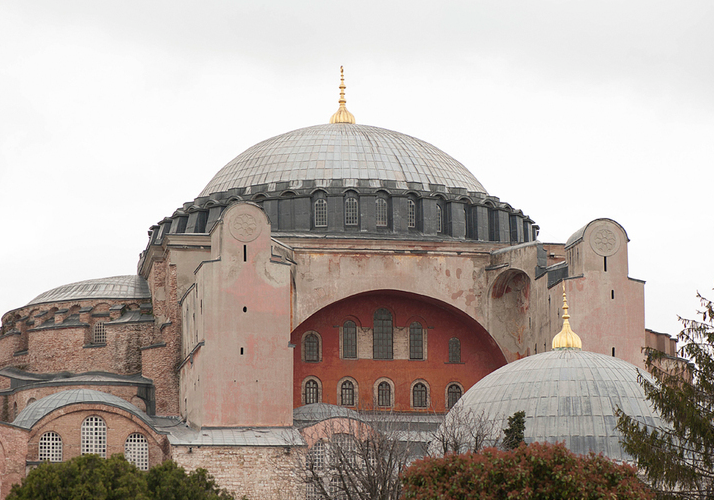 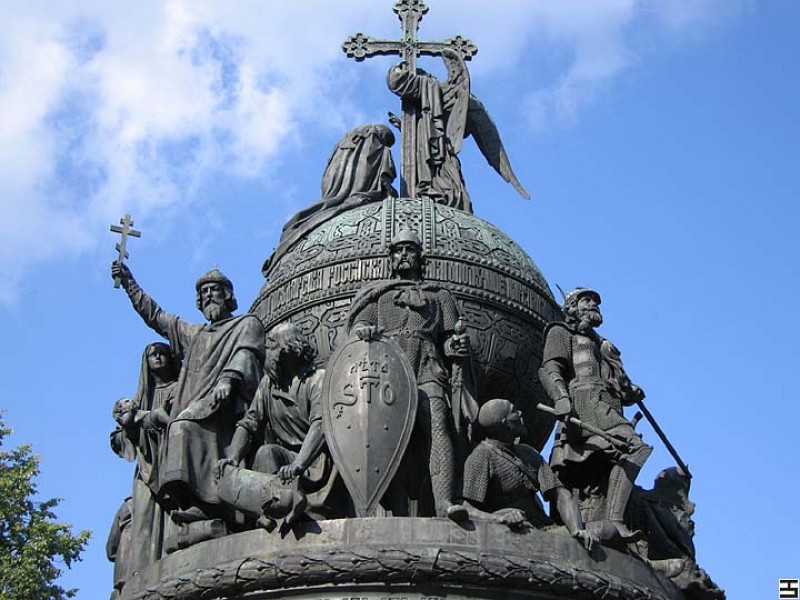 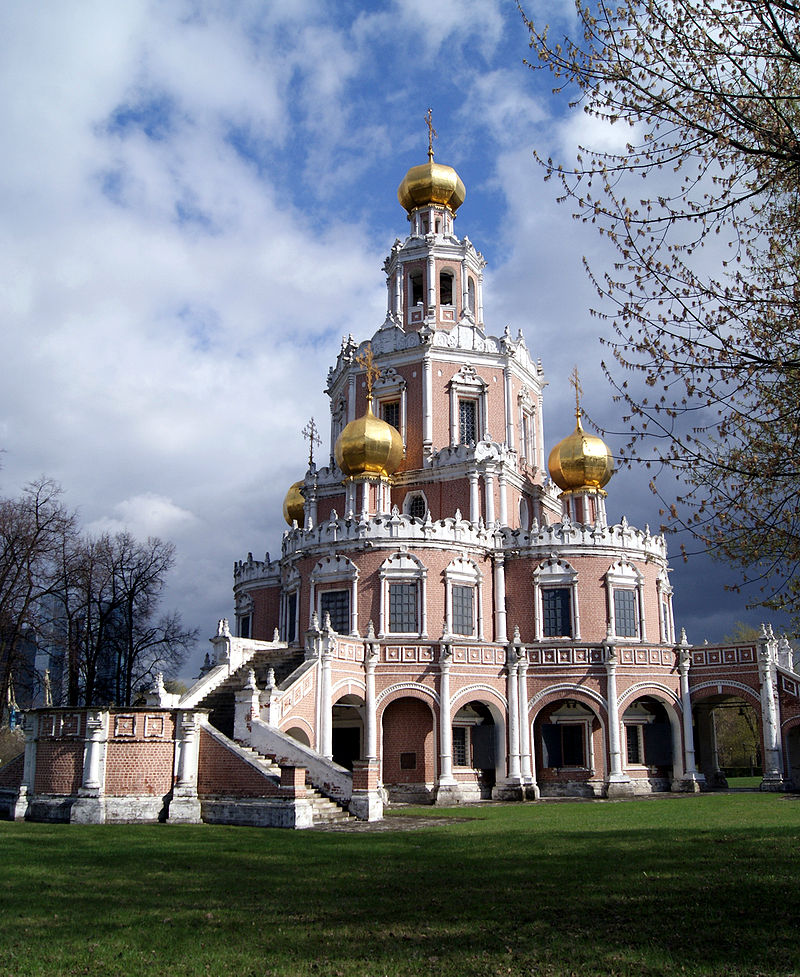 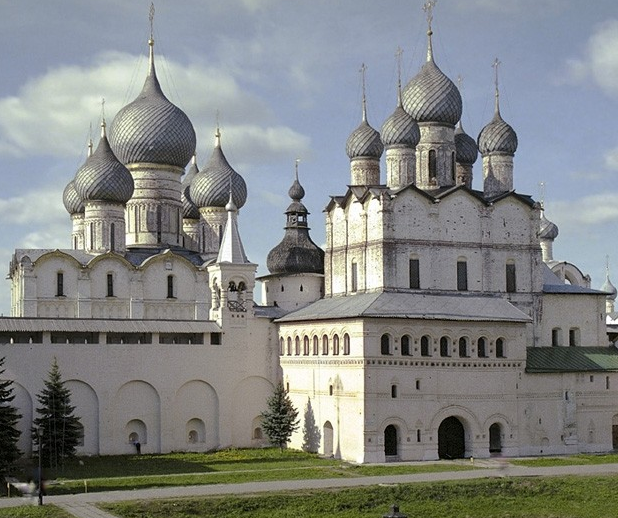 Ответ:Задание 12 (8 баллов)Юбилейные даты 2015 г.Соотнесите верно столбцы  таблицы, определив  сколько лет назад произошло каждое из событийОтвет: Ответ: 8 баллов, по 1 за каждое верное соответствие. Указывать дату не требуется.Удачи!МИНИСТЕРСТВО ОБРАЗОВАНИЯ И НАУКИ КРАСНОДАРСКОГО КРАЯГосударственное бюджетное образовательное учреждениедополнительного образования детей«ЦЕНТР ДОПОЛНИТЕЛЬНОГО ОБРАЗОВАНИЯ ДЛЯ ДЕТЕЙ»350000 г. Краснодар,ул. Красная, 76тел. 259-84-01E-mail: cdodd@mail.ruМИНИСТЕРСТВО ОБРАЗОВАНИЯ И НАУКИ КРАСНОДАРСКОГО КРАЯГосударственное бюджетное образовательное учреждениедополнительного образования детей«ЦЕНТР ДОПОЛНИТЕЛЬНОГО ОБРАЗОВАНИЯ ДЛЯ ДЕТЕЙ»350000 г. Краснодар,ул. Красная, 76тел. 259-84-01E-mail: cdodd@mail.ruМИНИСТЕРСТВО ОБРАЗОВАНИЯ И НАУКИ КРАСНОДАРСКОГО КРАЯГосударственное бюджетное образовательное учреждениедополнительного образования детей«ЦЕНТР ДОПОЛНИТЕЛЬНОГО ОБРАЗОВАНИЯ ДЛЯ ДЕТЕЙ»350000 г. Краснодар,ул. Красная, 76тел. 259-84-01E-mail: cdodd@mail.ruМИНИСТЕРСТВО ОБРАЗОВАНИЯ И НАУКИ КРАСНОДАРСКОГО КРАЯГосударственное бюджетное образовательное учреждениедополнительного образования детей«ЦЕНТР ДОПОЛНИТЕЛЬНОГО ОБРАЗОВАНИЯ ДЛЯ ДЕТЕЙ»350000 г. Краснодар,ул. Красная, 76тел. 259-84-01E-mail: cdodd@mail.ruМИНИСТЕРСТВО ОБРАЗОВАНИЯ И НАУКИ КРАСНОДАРСКОГО КРАЯГосударственное бюджетное образовательное учреждениедополнительного образования детей«ЦЕНТР ДОПОЛНИТЕЛЬНОГО ОБРАЗОВАНИЯ ДЛЯ ДЕТЕЙ»350000 г. Краснодар,ул. Красная, 76тел. 259-84-01E-mail: cdodd@mail.ruМИНИСТЕРСТВО ОБРАЗОВАНИЯ И НАУКИ КРАСНОДАРСКОГО КРАЯГосударственное бюджетное образовательное учреждениедополнительного образования детей«ЦЕНТР ДОПОЛНИТЕЛЬНОГО ОБРАЗОВАНИЯ ДЛЯ ДЕТЕЙ»350000 г. Краснодар,ул. Красная, 76тел. 259-84-01E-mail: cdodd@mail.ruМИНИСТЕРСТВО ОБРАЗОВАНИЯ И НАУКИ КРАСНОДАРСКОГО КРАЯГосударственное бюджетное образовательное учреждениедополнительного образования детей«ЦЕНТР ДОПОЛНИТЕЛЬНОГО ОБРАЗОВАНИЯ ДЛЯ ДЕТЕЙ»350000 г. Краснодар,ул. Красная, 76тел. 259-84-01E-mail: cdodd@mail.ruМИНИСТЕРСТВО ОБРАЗОВАНИЯ И НАУКИ КРАСНОДАРСКОГО КРАЯГосударственное бюджетное образовательное учреждениедополнительного образования детей«ЦЕНТР ДОПОЛНИТЕЛЬНОГО ОБРАЗОВАНИЯ ДЛЯ ДЕТЕЙ»350000 г. Краснодар,ул. Красная, 76тел. 259-84-01E-mail: cdodd@mail.ruМИНИСТЕРСТВО ОБРАЗОВАНИЯ И НАУКИ КРАСНОДАРСКОГО КРАЯГосударственное бюджетное образовательное учреждениедополнительного образования детей«ЦЕНТР ДОПОЛНИТЕЛЬНОГО ОБРАЗОВАНИЯ ДЛЯ ДЕТЕЙ»350000 г. Краснодар,ул. Красная, 76тел. 259-84-01E-mail: cdodd@mail.ruМИНИСТЕРСТВО ОБРАЗОВАНИЯ И НАУКИ КРАСНОДАРСКОГО КРАЯГосударственное бюджетное образовательное учреждениедополнительного образования детей«ЦЕНТР ДОПОЛНИТЕЛЬНОГО ОБРАЗОВАНИЯ ДЛЯ ДЕТЕЙ»350000 г. Краснодар,ул. Красная, 76тел. 259-84-01E-mail: cdodd@mail.ruВсероссийская олимпиада школьниковпо истории2015-2016 учебный годМуниципальный этап8 класс, заданияПредседатель предметно-методической комиссии: Кумпан Е. Н., к.и.н., доцент Всероссийская олимпиада школьниковпо истории2015-2016 учебный годМуниципальный этап8 класс, заданияПредседатель предметно-методической комиссии: Кумпан Е. Н., к.и.н., доцент Всероссийская олимпиада школьниковпо истории2015-2016 учебный годМуниципальный этап8 класс, заданияПредседатель предметно-методической комиссии: Кумпан Е. Н., к.и.н., доцент Всероссийская олимпиада школьниковпо истории2015-2016 учебный годМуниципальный этап8 класс, заданияПредседатель предметно-методической комиссии: Кумпан Е. Н., к.и.н., доцент Максимально возможное количество балловМаксимально возможное количество балловМаксимально возможное количество балловМаксимально возможное количество балловМаксимально возможное количество балловМаксимально возможное количество балловМаксимально возможное количество балловМаксимально возможное количество балловМаксимально возможное количество балловМаксимально возможное количество балловМаксимально возможное количество балловМаксимально возможное количество балловМаксимально возможное количество балловМаксимально возможное количество баллов№123456789101112Итогобаллы8846124612133168100123123451234511Распространение идей нестяжательства и иосифлянстваААНачало Тридентского собора22Основание Воронежа, Тюмени, Самары, Уфы, ТобольскаББ«Славная революция» в Англии33Стрелецкий бунтВВВосстание чехов против Габсбургов (начало Тридцатилетней войны)44Начало правления династии РомановыхГГСозыв Долгого парламента в Англии55Азовское сидение донских казаковДДПодписание Утрехтской унии – основы государственного союза провинций Северных Нидерландов66Венчание Ивана IV на царствоЕЕПапой Римским избран Александр VI Борджиа11Распространение идей нестяжательства и иосифлянства22Основание Воронежа, Тюмени, Самары, Уфы, Тобольска33Стрелецкий бунт44Начало правления династии Романовых55Азовское сидение донских казаков66Венчание Ивана IV на царствоНа иллюстрации изображен:Карта (указать букву)12345Игнат Некрасов1234событиесобытиеюбилейюбилей1Введение гражданской азбукиА3152Издан первый "Атлас Российской империи"Б3103Издание Жалованных грамот дворянству и городамВ3054Начало Северной войныГ2955Открытие Московского университетаД2706Первый Азовский поход Петра IЕ2607Победа русского флота у о. ГренгамЖ2508Учреждение дворянского Вольного экономического обществаЗ230событиесобытиеюбилейюбилей1Введение гражданской азбуки2Издан первый "Атлас Российской империи"3Издание Жалованных грамот дворянству и городам4Начало Северной войны5Открытие Московского университета6Первый Азовский поход Петра I7Победа русского флота у о. Гренгам8Учреждение дворянского Вольного экономического общества№1234567891011Итогобаллы